Situer dans l’espace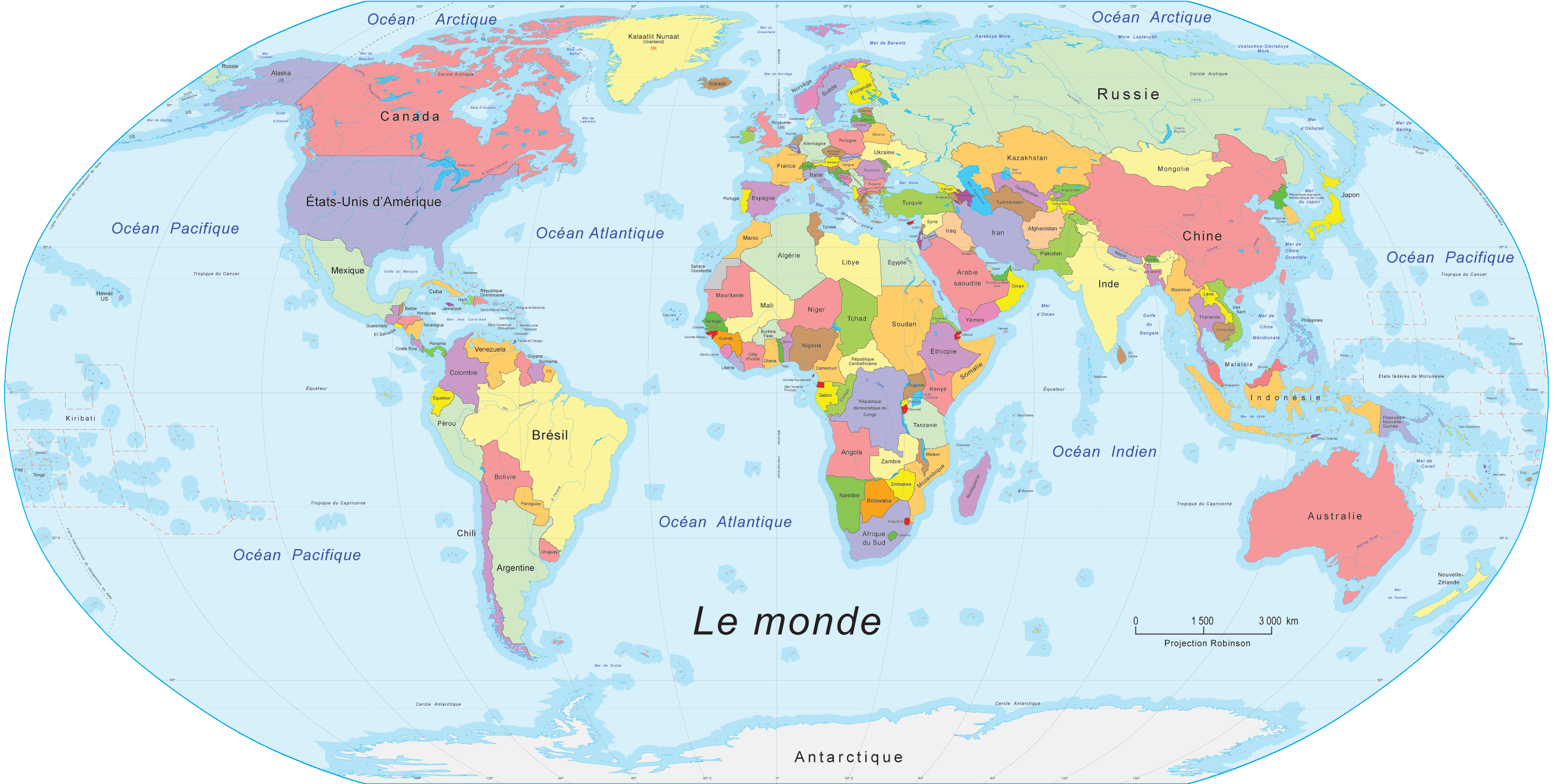 Je repère des lieux dans le document. Lieu : bâtiment, ville, région, colonie, province, État, pays, continent, etc.Déterminer des facteurs explicatifs                            Avant         Cause                          Fait J’explique les causes qui ont mené à un évènement. Synonyme : facteursQuestion à se poser : Pourquoi ?À cause de – parce que—puisque – car – dû à – sous l’effet de – étant donné que – en raison de – du fait que – grâce à – par --Situer dans le temps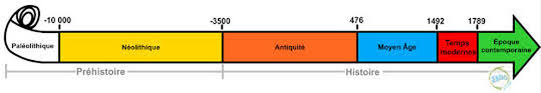 Je relève des repères du temps dans le document.Temps :Année (1901-1850-2018)Siècle (18e-20e- 16e)Période (Régime français-Antiquité)Mois (janvier- mai- septembre)Déterminer des conséquences                            Après            Fait                     conséquenceJ’explique les conséquences (positives ou négatives d’un évènement. Synonyme :  répercussionsQuestion à se poser : Comment ? De sorte que – si bien que – au point que – donc – tellement que – alors – ainsi—par la suite—pour cette raison – ensuite – ce qui a entraîné-- Mettre en relation des faits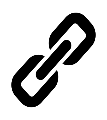 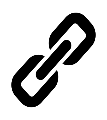             Fait            Lien            FaitJ’établis des faits et je les relie entre eux avec un marqueur de relationFait : évènement, un personnage, date, lieu, statistique, exemple, groupe social, etc.Lien : ensuite – ce qui a entraîné – et – alors – donc – puisque – à cause de – pour que – parce que – car – mais – cependant – malgré que – lorsque – comme – pour la raison que -Établir des liens de causalité Fait          Lien         Fait       Lien      Fait Je précise chacun des faits et je les relie entre eux avec un marqueur de relation. Fait : évènement, un personnage, date, lieu, statistique, exemple, groupe social, etc.Lien : ensuite – ce qui a entraîné – et – alors – donc – puisque – à cause de – pour que – parce que – car – mais – cependant – malgré que – lorsque – comme – pour la raison que -Établir des faits                        FaitJe relève un fait pertinent. Fait : évènement, un personnage, date, lieu, statistique, exemple, groupe social, etc.Caractériser une réalité historique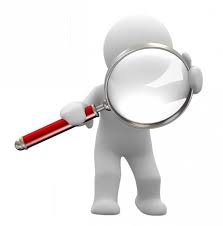                        CaractéristiqueJ’identifie les particularités d’une réalité historiqueCe qui est particulier à une période, un évènement, un personnage, etc.Caractéristiques :Social, Politique, Économique, Culturel, Territorial, EnvironnementalDégager des similitudes et des différences            Fait                                  FaitJ’explique les similitudes/les différences entre les faits à l’aide des documents. Similitude : comme – autant que – aussi – de même que – pareil à –Différence : alors que – tandis que – contrairement à – mais – moins que – plus que – à  Déterminer des changements            Fait     Changement     FaitJe détermine un élément de changement entre deux périodes historiques. Changement : alors que – est devenu – contrairement à – Il y a une coupure dans l’histoire. Ex : La Conquête marque la fin du Régime français et le début du Régime anglais. Déterminer des continuités           Fait         Continuité       Fait Je détermine un élément de continuité entre deux périodes historiques. Continuité : comme – autant que – s’est poursuivi – Le fait se poursuit dans le temps. Ex : La langue française. 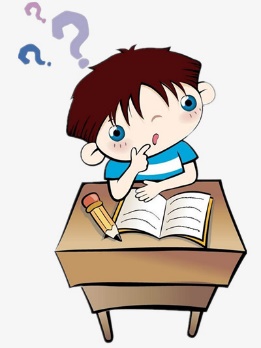 